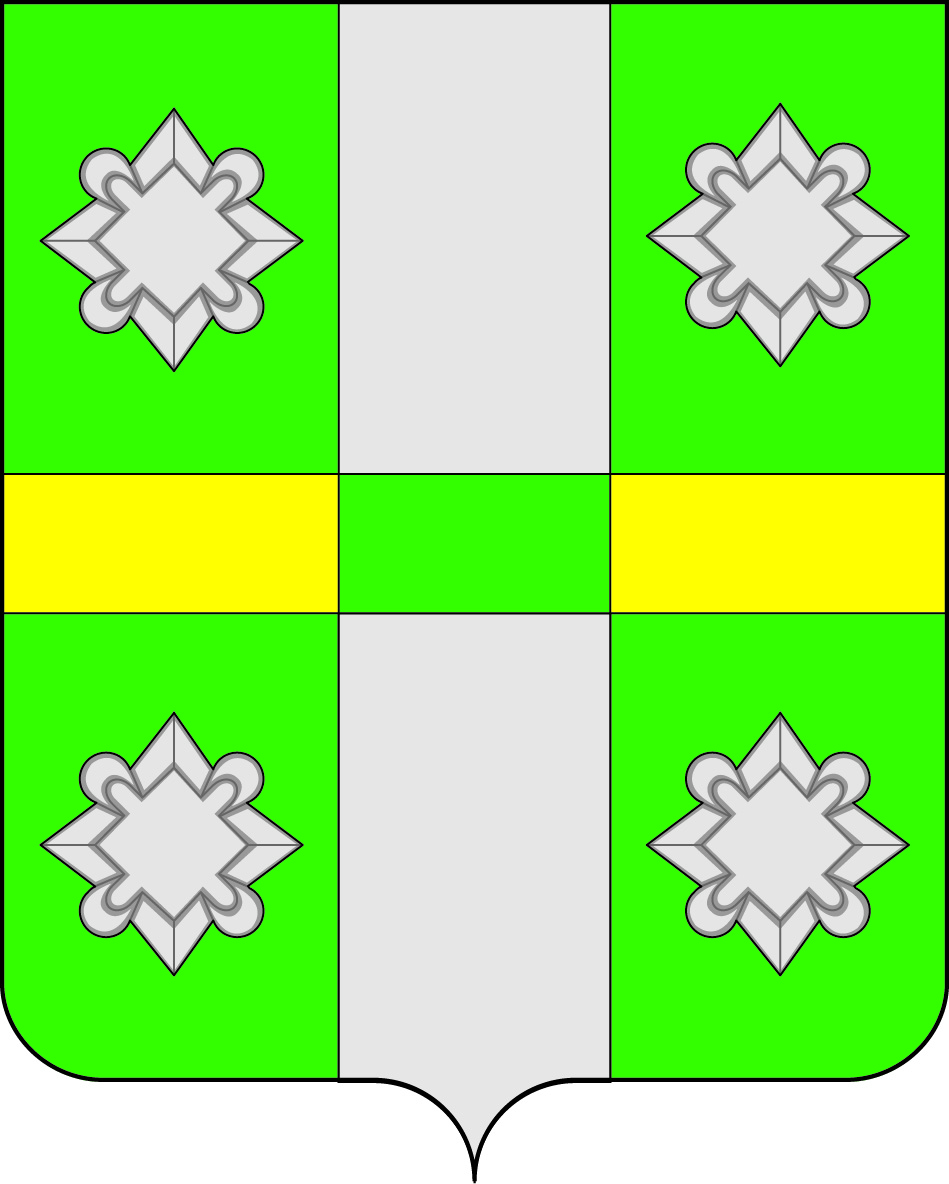 Российская ФедерацияИркутская областьАдминистрацияГородского поселенияТайтурского муниципального образованияПОСТАНОВЛЕНИЕ          От  28.11.2017г                                                                  № 286п.ТайтуркаО внесении изменений в Муниципальную программу городского поселения Тайтурского муниципального образования «Развитие жилищно-коммунального хозяйства городского поселения Тайтурского муниципального образования на 2017-2020 годы.В связи с уточнением плана мероприятий Муниципальной программы «Модернизация объектов систем  коммунальной инфраструктуры городского поселения Тайтурского муниципального образования на 2017-2020 годы», руководствуясь Бюджетным кодексом РФ, Федеральным Законом №131-ФЗ от 06.10.2003г. «Об общих принципах организации местного самоуправления в Российской Федерации», Порядком разработки, утверждения и реализации муниципальных программ городского поселения Тайтурского муниципального образования, на основании руководствуясь ст. ст.23,46 Устава городского поселения Тайтурского муниципального образования, администрация городского поселения Тайтурского муниципального образованияПОСТАНОВЛЯЕТ:1.Внести изменения в Муниципальную программу «Модернизация объектов систем  коммунальной инфраструктуры городского поселения Тайтурского муниципального образования на 2017-2020 годы», утвержденную Постановлением администрации городского поселения Тайтурского муниципального образования №270 от 14.11.2017г.1.1.Строку «Ресурсное обеспечение муниципальной программы» в разделе 1 «ПАСПОРТ  МУНИЦИПАЛЬНОЙ ПРОГРАММЫ» изложить в следующей редакции: 1.2. Раздел 7 «Ресурсное обеспечение подпрограммы» изложить в следующей редакции:       «Общий объем финансирования подпрограммы на 2017-2020 годах составит:       за счет источников финансирования из   местного бюджета – 3 018,28 тыс.руб., из областного бюджета -2000,00 тыс.руб., в том числе по годам:   2017 год- 2806,28 тыс.руб.    2018г.- 1004,00 тыс.руб.   2019г.- 604,00 тыс.руб.   2020г. -604,00 тыс.руб.2. Внести изменения  в Приложение 1 к муниципальной подпрограмме 1 «Проведение  капитального ремонта государственного жилищного фонда субъектов РФ и муниципального жилищного фонда»;2.1. Внести изменения в Приложение 1 к муниципальной подпрограмме 2 «Энергосбережение и повышение энергетической эффективности на территории Тайтурского муниципального образования на 2017-2020 годы»;2.2. Внести изменения в Приложение 1 к муниципальной подпрограмме 3 «Модернизация объектов систем  коммунальной инфраструктуры городского поселения Тайтурского муниципального образования на 2017-2020 годы». 3.Таблица 3 «Ресурсное обеспечение реализации муниципальной программы за счет средств бюджета городского поселения Тайтурского муниципального образования, за счет средств областного бюджета Иркутской области «Развитие жилищно-коммунального хозяйства городского поселения Тайтурского муниципального образования» на 2017-2020 годы читать в следующей редакции:2.2. Таблица 4 «Прогнозная (справочная) оценка ресурсного обеспечения реализации муниципальной программы за счет всех источников финансирования«Развитие жилищно-коммунального хозяйства городского поселения Тайтурского муниципального образования» на 2017-2020 годы» читать в следующей редакции:3.Ответственность за выполнение Программы возложить на главного специалиста по муниципальному хозяйству администрации городского поселения Тайтурского муниципального образования Е.А. Акудович.4.Настоящее постановление подлежит официальному опубликованию.5.Контроль за исполнением постановления оставляю за собой. Глава городского поселения Тайтурского муниципального   образования                                                                              С.В. БуяковРесурсное обеспечение муниципальной программыОбщий объём финансирования Программы на 2017-2020 годы составит:за счет источников финансирования из местного бюджета  3 018,28  тыс.руб., из областного бюджета 2000,00 тыс.руб., в  том числе по годам:2017 год-  2806,28 тыс.руб.2018г.- 1004,00 тыс.руб.2019г.- 604,00 тыс.руб.2020г. -604,00 тыс.руб.Наименование программы, подпрограммы, ведомственной целевой программы, основного мероприятия, мероприятияОтветственный исполнитель, соисполнители, участники, исполнители мероприятийРасходы 
(тыс. руб.), годыРасходы 
(тыс. руб.), годыРасходы 
(тыс. руб.), годыРасходы 
(тыс. руб.), годыНаименование программы, подпрограммы, ведомственной целевой программы, основного мероприятия, мероприятияОтветственный исполнитель, соисполнители, участники, исполнители мероприятий2017201820192020Всего 123456       7Программа «Развитие жилищно-коммунального хозяйства городского поселения Тайтурского муниципального образования» на 2014-2020годывсего, в том числе:2806,281004,00604,00604,005018,28Программа «Развитие жилищно-коммунального хозяйства городского поселения Тайтурского муниципального образования» на 2014-2020годыАдминистрация городского поселения Тайтурского муниципального образования2806,281004,00604,00604,005018,28Подпрограмма 1.Проведение  капитального ремонта государственного жилищного фонда субъектов РФ и муниципального жилищного фонда» по муниципальной программе «Развитие жилищно-коммунального хозяйства городского поселения Тайтурского муниципального образования »Администрация городского поселения Тайтурского муниципального образования409,50420,00420,00420,001669,50Мероприятие 1. Проведение  капитального ремонта государственного жилищного фонда субъектов РФ и муниципального жилищного фонда» по муниципальной программе «Развитие жилищно-коммунального хозяйства городского поселения Тайтурского муниципального образования »Администрация городского поселения Тайтурского муниципального образования409,50420,00420,00420,001669,50Подпрограмма  2 «Энергосбережение и повышение энергетической эффективности на территории городского поселения Тайтурского муниципального образования» на 2017-2020 годыАдминистрация городского поселения Тайтурского муниципального образования107,8984,0084,0084,00359,89Мероприятие 1. Энергосбережение и повышение энергетической эффективности в системе коммунальной инфраструктуры муниципального образования.Администрация городского поселения Тайтурского муниципального образования107,8984,0084,0084,00359,89Подпрограмма 3 «Модернизация объектов систем  коммунальной инфраструктуры городского поселения Тайтурского муниципального образования на 2017-2020 годыАдминистрация городского поселения Тайтурского муниципального образования 2288,89500,00100,00100,002988,89Мероприятие1. «Модернизация объектов систем  коммунальной инфраструктуры городского поселения Тайтурского муниципального образования на 2017-2020 годы Администрация городского поселения Тайтурского муниципального образования2288,89500,00100,00100,002988,89Наименование программы, подпрограммы, ведомственной целевой программы, основного мероприятияОтветствен-ный исполнитель, соисполни-тели, участники, исполнители мероприятийИсточни-ки финанси-рованияОценка расходов (тыс.руб.),годыОценка расходов (тыс.руб.),годыОценка расходов (тыс.руб.),годыОценка расходов (тыс.руб.),годыНаименование программы, подпрограммы, ведомственной целевой программы, основного мероприятияОтветствен-ный исполнитель, соисполни-тели, участники, исполнители мероприятийИсточни-ки финанси-рования2017201820192020всего12345678 Программа  «Развитие жилищно-коммунального хозяйства городского поселения Тайтурского муниципального образования» на 2017-2020 годыВсего, в том числе:всего2806,281004,00604,00604,005018,28 Программа  «Развитие жилищно-коммунального хозяйства городского поселения Тайтурского муниципального образования» на 2017-2020 годыВсего, в том числе:областной бюджет (ОБ)2000,000002000,00 Программа  «Развитие жилищно-коммунального хозяйства городского поселения Тайтурского муниципального образования» на 2017-2020 годыВсего, в том числе:средства, планируемые к привлечению из федерального бюджета (ФБ)00000 Программа  «Развитие жилищно-коммунального хозяйства городского поселения Тайтурского муниципального образования» на 2017-2020 годыВсего, в том числе:местный бюджет (МБ)806,281004,00604,00604,003018,28 Программа  «Развитие жилищно-коммунального хозяйства городского поселения Тайтурского муниципального образования» на 2017-2020 годыВсего, в том числе:иные источники (ИИ)00000 Программа  «Развитие жилищно-коммунального хозяйства городского поселения Тайтурского муниципального образования» на 2017-2020 годыАдминистрация городского поселения Тайтурского муниципального образования всего2806,281004,00604,00604,005018,28 Программа  «Развитие жилищно-коммунального хозяйства городского поселения Тайтурского муниципального образования» на 2017-2020 годыАдминистрация городского поселения Тайтурского муниципального образования областной бюджет (ОБ)2000,000002000,00 Программа  «Развитие жилищно-коммунального хозяйства городского поселения Тайтурского муниципального образования» на 2017-2020 годыАдминистрация городского поселения Тайтурского муниципального образования средства, планируемые к привлечению из федерального бюджета (ФБ)00000 Программа  «Развитие жилищно-коммунального хозяйства городского поселения Тайтурского муниципального образования» на 2017-2020 годыАдминистрация городского поселения Тайтурского муниципального образования местный бюджет (МБ)806,281004,00604,00604,003018,28 Программа  «Развитие жилищно-коммунального хозяйства городского поселения Тайтурского муниципального образования» на 2017-2020 годыАдминистрация городского поселения Тайтурского муниципального образования иные источники (ИИ)00000Подпрограмма 1                   «Проведение капитального ремонта  государственного жилищного фонда субъектов РФ и муниципального жилищного фонда» по муниципальной программе «Развитие жилищно-коммунального хозяйства городского поселения  Тайтурского муниципального образования »»Всего, в том числе:всего409,50 420,00 420,00 420,001669,50Подпрограмма 1                   «Проведение капитального ремонта  государственного жилищного фонда субъектов РФ и муниципального жилищного фонда» по муниципальной программе «Развитие жилищно-коммунального хозяйства городского поселения  Тайтурского муниципального образования »»Всего, в том числе:областной бюджет (ОБ) 00 000Подпрограмма 1                   «Проведение капитального ремонта  государственного жилищного фонда субъектов РФ и муниципального жилищного фонда» по муниципальной программе «Развитие жилищно-коммунального хозяйства городского поселения  Тайтурского муниципального образования »»Всего, в том числе:средства, планируемые к привлечению из федерального бюджета (ФБ) 0 0000Подпрограмма 1                   «Проведение капитального ремонта  государственного жилищного фонда субъектов РФ и муниципального жилищного фонда» по муниципальной программе «Развитие жилищно-коммунального хозяйства городского поселения  Тайтурского муниципального образования »»Всего, в том числе:местный бюджет (МБ)409,50 420,00 420,00 420,001669,50Подпрограмма 1                   «Проведение капитального ремонта  государственного жилищного фонда субъектов РФ и муниципального жилищного фонда» по муниципальной программе «Развитие жилищно-коммунального хозяйства городского поселения  Тайтурского муниципального образования »»Всего, в том числе:иные источники (ИИ) 0 0000Подпрограмма 1                   «Проведение капитального ремонта  государственного жилищного фонда субъектов РФ и муниципального жилищного фонда» по муниципальной программе «Развитие жилищно-коммунального хозяйства городского поселения  Тайтурского муниципального образования »»Администрация городского поселения Тайтурского муниципального образования всего409,50420,00420,00420,001669,50Подпрограмма 1                   «Проведение капитального ремонта  государственного жилищного фонда субъектов РФ и муниципального жилищного фонда» по муниципальной программе «Развитие жилищно-коммунального хозяйства городского поселения  Тайтурского муниципального образования »»Администрация городского поселения Тайтурского муниципального образования областной бюджет (ОБ) 00 000Подпрограмма 1                   «Проведение капитального ремонта  государственного жилищного фонда субъектов РФ и муниципального жилищного фонда» по муниципальной программе «Развитие жилищно-коммунального хозяйства городского поселения  Тайтурского муниципального образования »»Администрация городского поселения Тайтурского муниципального образования средства, планируемые к привлечению из федерального бюджета (ФБ) 0 0000Подпрограмма 1                   «Проведение капитального ремонта  государственного жилищного фонда субъектов РФ и муниципального жилищного фонда» по муниципальной программе «Развитие жилищно-коммунального хозяйства городского поселения  Тайтурского муниципального образования »»Администрация городского поселения Тайтурского муниципального образования местный бюджет (МБ)409,50420,00 420,00 420,001669,50Подпрограмма 1                   «Проведение капитального ремонта  государственного жилищного фонда субъектов РФ и муниципального жилищного фонда» по муниципальной программе «Развитие жилищно-коммунального хозяйства городского поселения  Тайтурского муниципального образования »»Администрация городского поселения Тайтурского муниципального образования иные источники (ИИ) 0 0000Мероприятие 1. Проведение капитального ремонт а государственного жилищного фонда субъектов РФ и муниципального жилищного фонда» по муниципальной программе «Развитие жилищно-коммунального хозяйства городского поселения  Тайтурского муниципального образования »Администрация городского поселения Тайтурского муниципального образованиявсего409,50420,00420,00420,001669,50Мероприятие 1. Проведение капитального ремонт а государственного жилищного фонда субъектов РФ и муниципального жилищного фонда» по муниципальной программе «Развитие жилищно-коммунального хозяйства городского поселения  Тайтурского муниципального образования »Администрация городского поселения Тайтурского муниципального образованияобластной бюджет (ОБ)00000Мероприятие 1. Проведение капитального ремонт а государственного жилищного фонда субъектов РФ и муниципального жилищного фонда» по муниципальной программе «Развитие жилищно-коммунального хозяйства городского поселения  Тайтурского муниципального образования »Администрация городского поселения Тайтурского муниципального образованиясредства, планируемые к привлечению из федерального бюджета (ФБ)00000Мероприятие 1. Проведение капитального ремонт а государственного жилищного фонда субъектов РФ и муниципального жилищного фонда» по муниципальной программе «Развитие жилищно-коммунального хозяйства городского поселения  Тайтурского муниципального образования »Администрация городского поселения Тайтурского муниципального образованияместный бюджет (МБ)409,50420,00420,00420,001669,50Мероприятие 1. Проведение капитального ремонт а государственного жилищного фонда субъектов РФ и муниципального жилищного фонда» по муниципальной программе «Развитие жилищно-коммунального хозяйства городского поселения  Тайтурского муниципального образования »Администрация городского поселения Тайтурского муниципального образованияиные источники (ИИ)00000Подпрограмма 2 «Энергосбережение и повышение энергетической эффективности на территории городского поселения Тайтурского муниципального образования» на 2017-2020  годыВсего, в том числе:всего107,8984,0084,0084,00359,89Подпрограмма 2 «Энергосбережение и повышение энергетической эффективности на территории городского поселения Тайтурского муниципального образования» на 2017-2020  годыВсего, в том числе:областной бюджет (ОБ)00000Подпрограмма 2 «Энергосбережение и повышение энергетической эффективности на территории городского поселения Тайтурского муниципального образования» на 2017-2020  годыВсего, в том числе:средства, планируемые к привлечению из федерального бюджета (ФБ)00000Подпрограмма 2 «Энергосбережение и повышение энергетической эффективности на территории городского поселения Тайтурского муниципального образования» на 2017-2020  годыВсего, в том числе:местный бюджет (МБ)107,8984,0084,0084,00359,89Подпрограмма 2 «Энергосбережение и повышение энергетической эффективности на территории городского поселения Тайтурского муниципального образования» на 2017-2020  годыВсего, в том числе:иные источники (ИИ)00000Подпрограмма 2 «Энергосбережение и повышение энергетической эффективности на территории городского поселения Тайтурского муниципального образования» на 2017-2020  годыАдминистрация городского поселения Тайтурского муниципального образования всего107,8984,0084,0084,00359,89Подпрограмма 2 «Энергосбережение и повышение энергетической эффективности на территории городского поселения Тайтурского муниципального образования» на 2017-2020  годыАдминистрация городского поселения Тайтурского муниципального образования областной бюджет (ОБ)00000Подпрограмма 2 «Энергосбережение и повышение энергетической эффективности на территории городского поселения Тайтурского муниципального образования» на 2017-2020  годыАдминистрация городского поселения Тайтурского муниципального образования средства, планируемые к привлечению из федерального бюджета (ФБ)00000Подпрограмма 2 «Энергосбережение и повышение энергетической эффективности на территории городского поселения Тайтурского муниципального образования» на 2017-2020  годыАдминистрация городского поселения Тайтурского муниципального образования местный бюджет (МБ)107,8984,0084,0084,00359,89Подпрограмма 2 «Энергосбережение и повышение энергетической эффективности на территории городского поселения Тайтурского муниципального образования» на 2017-2020  годыАдминистрация городского поселения Тайтурского муниципального образования иные источники (ИИ)00000Мероприятие 1. Энергосбережение и повышение энергетической эффективности в системе коммунальной инфраструктуры муниципального образования.Администрация городского поселения Тайтурского муниципального образованиявсего107,8984,0084,0084,00359,89Мероприятие 1. Энергосбережение и повышение энергетической эффективности в системе коммунальной инфраструктуры муниципального образования.Администрация городского поселения Тайтурского муниципального образованияобластной бюджет (ОБ)00000Мероприятие 1. Энергосбережение и повышение энергетической эффективности в системе коммунальной инфраструктуры муниципального образования.Администрация городского поселения Тайтурского муниципального образованиясредства, планируемые к привлечению из федерального бюджета (ФБ)00000Мероприятие 1. Энергосбережение и повышение энергетической эффективности в системе коммунальной инфраструктуры муниципального образования.Администрация городского поселения Тайтурского муниципального образованияместный бюджет (МБ)107,8984,0084,0084,00359,89Мероприятие 1. Энергосбережение и повышение энергетической эффективности в системе коммунальной инфраструктуры муниципального образования.Администрация городского поселения Тайтурского муниципального образованияиные источники (ИИ)00000Подпрограмма 3. Модернизация объектов систем  коммунальной инфраструктуры городского поселения Тайтурского муниципального образования на 2017-2020 годы»Всего, в том числе:всего2288,89500,00100,00100,002988,89Подпрограмма 3. Модернизация объектов систем  коммунальной инфраструктуры городского поселения Тайтурского муниципального образования на 2017-2020 годы»Всего, в том числе:областной бюджет (ОБ)2000,000002000,00Подпрограмма 3. Модернизация объектов систем  коммунальной инфраструктуры городского поселения Тайтурского муниципального образования на 2017-2020 годы»Всего, в том числе:средства, планируемые к привлечению из федерального бюджета (ФБ)00000Подпрограмма 3. Модернизация объектов систем  коммунальной инфраструктуры городского поселения Тайтурского муниципального образования на 2017-2020 годы»Всего, в том числе:местный бюджет (МБ)288,89500,00100,00100,00988,89Подпрограмма 3. Модернизация объектов систем  коммунальной инфраструктуры городского поселения Тайтурского муниципального образования на 2017-2020 годы»Всего, в том числе:иные источники (ИИ)00000Подпрограмма 3. Модернизация объектов систем  коммунальной инфраструктуры городского поселения Тайтурского муниципального образования на 2017-2020 годы»Администрация городского поселения Тайтурского муниципального образования всего2288,89500,00100,00100,002988,89Подпрограмма 3. Модернизация объектов систем  коммунальной инфраструктуры городского поселения Тайтурского муниципального образования на 2017-2020 годы»Администрация городского поселения Тайтурского муниципального образования областной бюджет (ОБ)2000,000002000,00Подпрограмма 3. Модернизация объектов систем  коммунальной инфраструктуры городского поселения Тайтурского муниципального образования на 2017-2020 годы»Администрация городского поселения Тайтурского муниципального образования средства, планируемые к привлечению из федерального бюджета (ФБ)00000Подпрограмма 3. Модернизация объектов систем  коммунальной инфраструктуры городского поселения Тайтурского муниципального образования на 2017-2020 годы»Администрация городского поселения Тайтурского муниципального образования местный бюджет (МБ)288,89500,00100,00100,00988,89Подпрограмма 3. Модернизация объектов систем  коммунальной инфраструктуры городского поселения Тайтурского муниципального образования на 2017-2020 годы»Администрация городского поселения Тайтурского муниципального образования иные источники (ИИ)00000Мероприятие1. «Модернизация объектов систем  коммунальной инфраструктуры городского поселения Тайтурского муниципального образования на 2017-2020 годы»Администрация городского поселения Тайтурского муниципального образованиявсего2288,89500,00100,00100,002988,89Мероприятие1. «Модернизация объектов систем  коммунальной инфраструктуры городского поселения Тайтурского муниципального образования на 2017-2020 годы»Администрация городского поселения Тайтурского муниципального образованияобластной бюджет (ОБ)2000,000002000,00Мероприятие1. «Модернизация объектов систем  коммунальной инфраструктуры городского поселения Тайтурского муниципального образования на 2017-2020 годы»Администрация городского поселения Тайтурского муниципального образованиясредства, планируемые к привлечению из федерального бюджета (ФБ)00000Мероприятие1. «Модернизация объектов систем  коммунальной инфраструктуры городского поселения Тайтурского муниципального образования на 2017-2020 годы»Администрация городского поселения Тайтурского муниципального образованияместный бюджет (МБ)288,89500,00100,00100,00988,89Мероприятие1. «Модернизация объектов систем  коммунальной инфраструктуры городского поселения Тайтурского муниципального образования на 2017-2020 годы»Администрация городского поселения Тайтурского муниципального образованияиные источники (ИИ)00000